Beruf: Kaufmann/-frau im E-Commerce, Jahrgangsstufe 10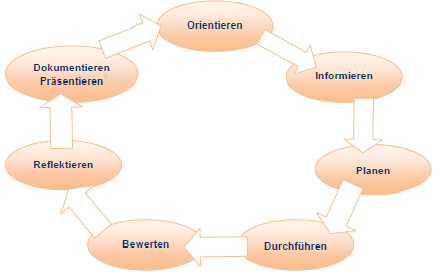 Lernfeld: 3LS: 6.1 	Die SuS identifizieren die aus dem Verkaufsprozess gewonnenen Daten und erkennen ihre Bedeutung für das Unternehmen.L.-Team: …Zeitrichtwert: 	geplanter Zeitbedarf der Lernsituation: 1;	tatsächlicher Zeitbedarf: 1LS: 6.2 	Die SuS ermitteln Möglichkeiten der Datensicherheit.L.-Team: Zeitrichtwert:	geplanter Zeitbedarf der Lernsituation: 4;	tatsächlicher Zeitbedarf: 4 LS: 6.3 	Die SuS informieren sich über die Regelungen im Datenschutz.L.-Team: Zeitrichtwert:	geplanter Zeitbedarf der Lernsituation: 6;	tatsächlicher Zeitbedarf: 6LS: 6.4 	Die SuS erstellen Vorschläge zur praktischen Umsetzung von Maßnahmen des Datenschutzes und der Da-tensicherheit im Onlineshop.L.-Team: Zeitrichtwert:	geplanter Zeitbedarf der Lernsituation: 4;	tatsächlicher Zeitbedarf: 4PhaseHandlungen (inkl. Fachkompetenz)

Die Lernenden ... MethodenkompetenzSozialkompetenz SelbstkompetenzMethodenSozialformenMedienBemerkungen z.B.zur Bewertung:
Eigenbewertung
FremdbewertungZeitverantw.f. die Aus-arbeitung,TerminO… machen sich mit der Einstiegsituation vertraut: Sie werden aufgefordert, nach dem Hackerangriff alle wichtigen Daten von Webshop und Unternehmen zu sichern.Se: aufmerksam seinMd: E-Mail der GeschäftsführungI… informieren sich über die relevanten Daten, die in einem Webshop und in einem Unternehmen anfallen.Se: die Wichtigkeit    erkennenMd: Jamando WebshopP/D… listen die Daten eines Web-Shop-Unternehmens auf:Shopsystem und Webshop-Datenbank mit Bildern, Texten und ProduktdatenDaten der Warenwirtschaft (Lieferantendatei, Kundendatei)Zugangsdaten und PasswörterBuchhaltungsdateienE-MailsDaten aus dem BenutzertrackingEtc.… priorisieren die Daten nach der „Überlebens“-Wichtigkeit.… präsentieren ihre Ergebnisse.Se: zielgerichtet arbeitenMe: PartnerarbeitMd: Flipchart / Online-Tafel / mebis-Kurs (Aktivität Datenbank)B/K/R… beurteilen die Ergebnisse der anderen Gruppen.… überlegen sich gemeinsam, welche Datenträger zur Datensicherung geeignet sind (externe Festplatte, Blu-Ray, Stream-Bänder, Cloud, USB-Stick etc.).… entscheiden sich für einen Datenträger zum Speichern der Daten und führen eine Sicherung des Webshops Jamando aus.Se: Argumente beurteilenSe: Sicherung durchführenMe: GruppenarbeitPhaseHandlungen (inkl. Fachkompetenz)

Die Lernenden ... MethodenkompetenzSozialkompetenz SelbstkompetenzMethodenSozialformenMedienBemerkungen z.B.zur Bewertung:
Eigenbewertung
FremdbewertungZeitverantw.f. die Aus-arbeitung,TerminO…. finden in einer Datensicherheitsfortbildung bei Jamando mit Hilfe eines Browser-Games spielerisch heraus, dass kein Rechner von fremden Personen einsehbar sein soll, sich bei Inaktivität die Bildschirmsperre einschalten soll, firmeneigene Festplatten und USB-Speichermedien nicht mit nach Hause genommen werden sollen und Datenträger von extern nicht angeschlossen werden.Mk: Internet-Game bedienenSe: aufmerksam seinMd: Internetbrowser nutzenSo: Einzelarbeit Me: Sicher im Internet“: “Drum prüfe, wem du was entleihst und wem du deinen Rechner zeigst” https://www.sichere-identitaet-bb.de/microsites/sicheriminternet/episode3/I… informieren sich über die verschiedenen Gefährdungspotenziale für Daten in Unternehmen (speziell Online-Shops) und erkennen Mittel und Verfahren, die diese Verfahren absichern.Se: Inhalt bewusst machenMe: PartnerarbeitMd: Buch, Internet z.B. https://de.wikibooks.org/wiki/Datensicherung/_Risiken, Informationstexte P/D… sammeln die Gefährdungspotenziale für Unternehmensdaten durchHardware (z.B. Überhitzung/ Überbeanspruchung)Software (z.B. Softwarefehler/Malware)Menschen (z.B. Bedienfehler)Umwelt- und andere äußere Einflüsse (z.B. Feuer/Wasser/Blitzschlag)und die Verfahren zur Datensicherung wieTechnische Verfahren (z.B. Brandschutz/USV/ Türsicherung)Organisatorische Verfahren (z.B. Zutrittskontrolle/ Sicherungskopien)Personelle Verfahren (z.B. Datenschutzbeauftragter)Programmtechnische Verfahren (z.B. Passwort-Kontrolle)Me: Gruppenarbeit zu je zwei verschiedenen ThemenMd: Flipchart, Online-Tafel, mebis-Kurs (Aktivität Datenbank)BKR… beurteilen die Ergebnisse der anderen Gruppen und ergänzen bei Bedarf noch fehlende Inhalte.Se: Argumente beurteilenP/D… erarbeiten, wie Gefährdungspotenziale mit Methoden der Datensicherheit „geheilt“ werden können und führen ihre Ergebnisse zu einer Übersicht zusammen.… präsentieren ihre Ergebnisse.Se: zielgerichtet arbeitenMe: Gruppenarbeit Md: Flipchart, Online-Tafel, mebis-Kurs (Aktivität Datenbank)B/K/R… beurteilen die Ergebnisse der anderen Gruppen und ergänzen bei Bedarf noch fehlende Inhalte.So: Andere Meinungen gelten lassenSe: Argumente beurteilenPhaseHandlungen (inkl. Fachkompetenz)

Die Lernenden ... MethodenkompetenzSozialkompetenz SelbstkompetenzMethodenSozialformenMedienBemerkungen z.B.zur Bewertung:
Eigenbewertung
FremdbewertungZeitverantw.f. die Aus-arbeitung,TerminO.… erfahren, dass es sich bei dem Hackerangriff um einen Angriff auf die Daten des Unternehmens gehandelt hat und nun Datenschutzmaßnahmen überprüft und verbessert werden sollen.Se: aufmerksam seinMd: E-Mail der GeschäftsführungI… informieren sich über rechtliche Quellen, die den Datenschutz betreffen.Se: Inhalt bewusst machenSo: EinzelarbeitMd: Buch, Internet, InformationstexteBundesdaten-schutzgesetz/ DSGVOAb frühestens 2020 E-Privacy-Verordnung der EU beachten!P/D... unterscheiden zwischen personenbezogenen und nicht personenbezogenen Daten an Hand von Daten aus dem Webshop Jamando. … finden Beispiele für den Missbrauch von personenbezogenen Daten.… klären die Informations- (Art. 13 und 14 DSGVO) und Zustimmungspflichten (Art. 7 DSGVO) für betroffene Personen. … erstellen Handlungsempfehlungen für den Umgang mit personenbezogenen Daten bei der Jamando GmbH.… präsentieren ihre Ergebnisse.Se: zielgerichtet arbeitenMe: PartnerarbeitMe: Gruppenarbeit Md: Flipchart, Online-Tafel, mebis-Kurs (Aktivität Datenbank), TextverarbeitungB/K/R… beurteilen die Ergebnisse der anderen Gruppen.… erkennen die Notwendigkeit eines Datenschutzbeauftragten im Unternehmen nach den gesetzlichen Vorgaben.So: andere Meinungen gelten lassenSe: Argumente beurteilenPhaseHandlungen (inkl. Fachkompetenz)

Die Lernenden ... MethodenkompetenzSozialkompetenz SelbstkompetenzMethodenSozialformenMedienBemerkungen z.B.zur Bewertung:
Eigenbewertung
FremdbewertungZeitverantw.f. die Aus-arbeitung,TerminO… werden von der Geschäftsführung gebeten, die Handlungsempfehlungen zu Datensicherheit und Datenschutz auf den Webshop Jamando anzuwenden.Se: aufmerksam seinI… informieren sich im Jamando Webshop über die bereits implementierten Datenschutz- und Datensicherheitsanforderungen.Md: Jamando WebshopP/D… überprüfen die Datenschutzerklärung des Jamando Webshops, indem sie Vorlagen nutzen und anpassen:CookiesSocial Media PluginsNewsletterAuswertewerkzeugeDatenweitergabeServer-Logfiles… überprüfen, wie Jamando die Nutzer über den Umfang, den Zweck und die Art der Datensammlung (Benutzertracking) informiert und auf das Widerspruchsrecht durch Link zu einem Deaktivierungs-Add-on odermit einer Opt-Out-Funktion oderähnliches Verfahrenhinweist.… unterbreiten Verbesserungsvorschläge und setzen diese um.… präsentieren ihre Ergebnisse.Se: Zielgerichtet arbeitenSo: andere Meinungen gelten lassenMe: Gruppenarbeit Md: Jamando-ShopMd: Flipchart, Online-Tafel, mebis-Kurs (Aktivität Datenbank), TextverarbeitungDidaktische Reduktion:In der Datenschutzerklärung im Webshop Jamando fehlt das Element Cookies.B/K/R… beurteilen die Ergebnisse der anderen Gruppen.Se: Argumente beurteilen